Муниципальное Бюджетное Дошкольное Образовательное Учреждение «Детский Сад №35»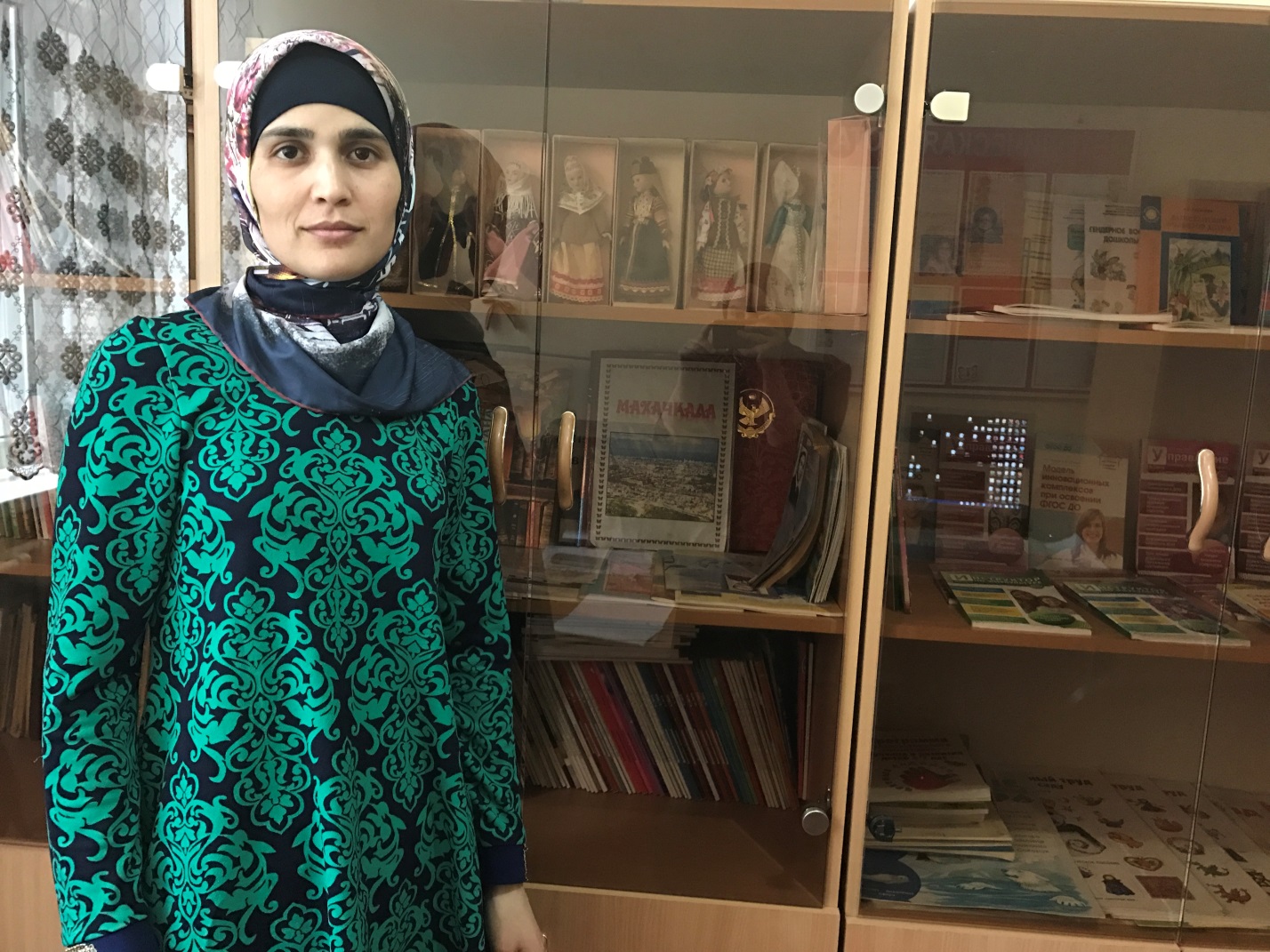 Воспитатель старшей «Б» группы Гусейн-Заде Гюзель Магомедтагировна.Стаж работы 6 лет. Образование высшее. Мастер-класс: «Божья коровка из лент канзаши»   На современном этапе развития образования актуальным становится выявление, обобщение и распространение инновационного педагогического опыта.  В связи с этим  мне все время  хочется пробовать  свои силы в различных техниках (квилинг, канзаши итд.)Периодически изучаю методическую литературу , подписки, журналы «Дошкольное образование» , «Ребенок в детском саду» и т. д .рассматривая журнал меня очень заинтересовала работа, сделанная из гофрированной бумаги. Это  и была моя первая работа,  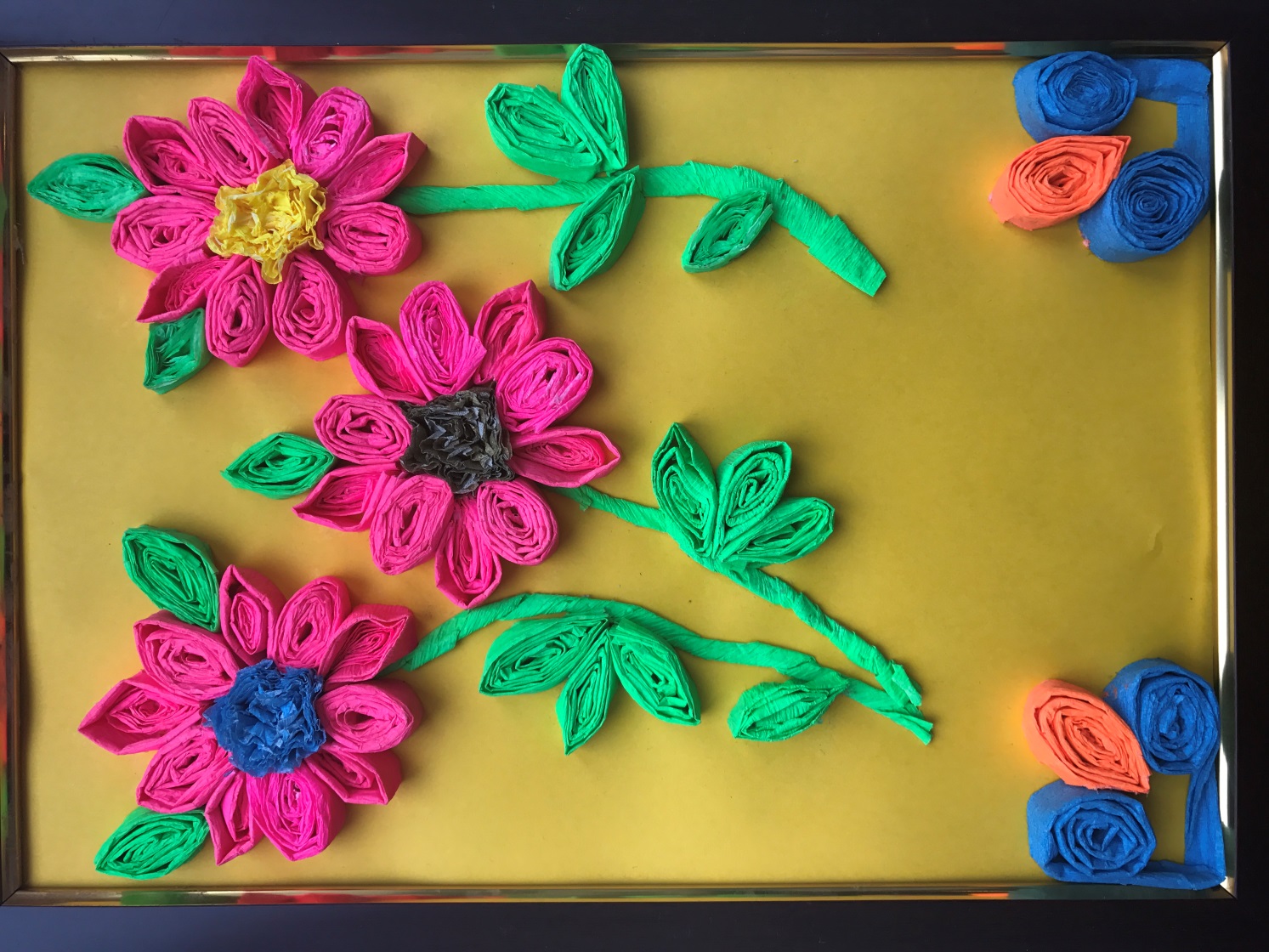 таким же образом я попробовала себя в технике квилинг , вот мои работы в этой технике. 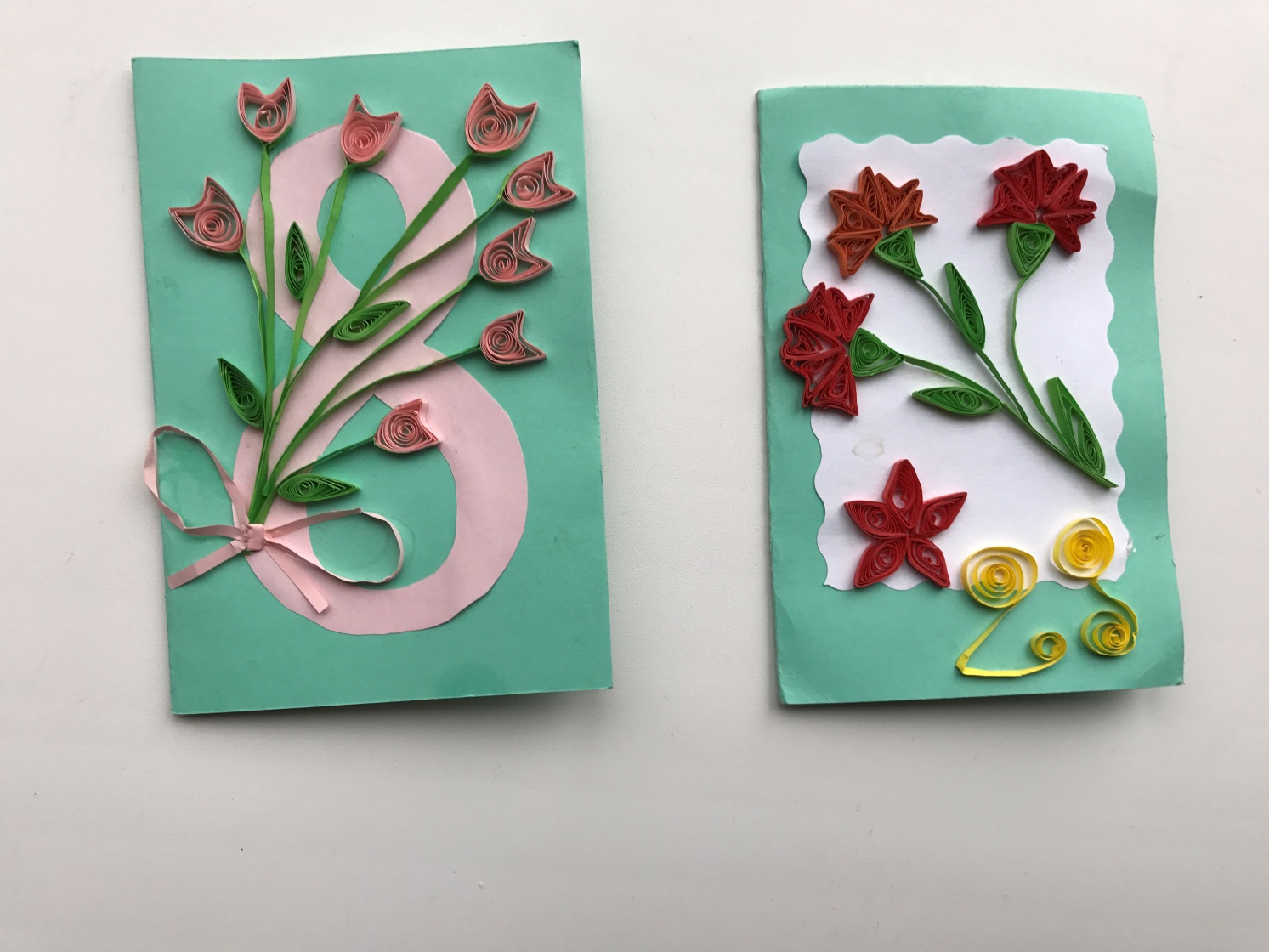 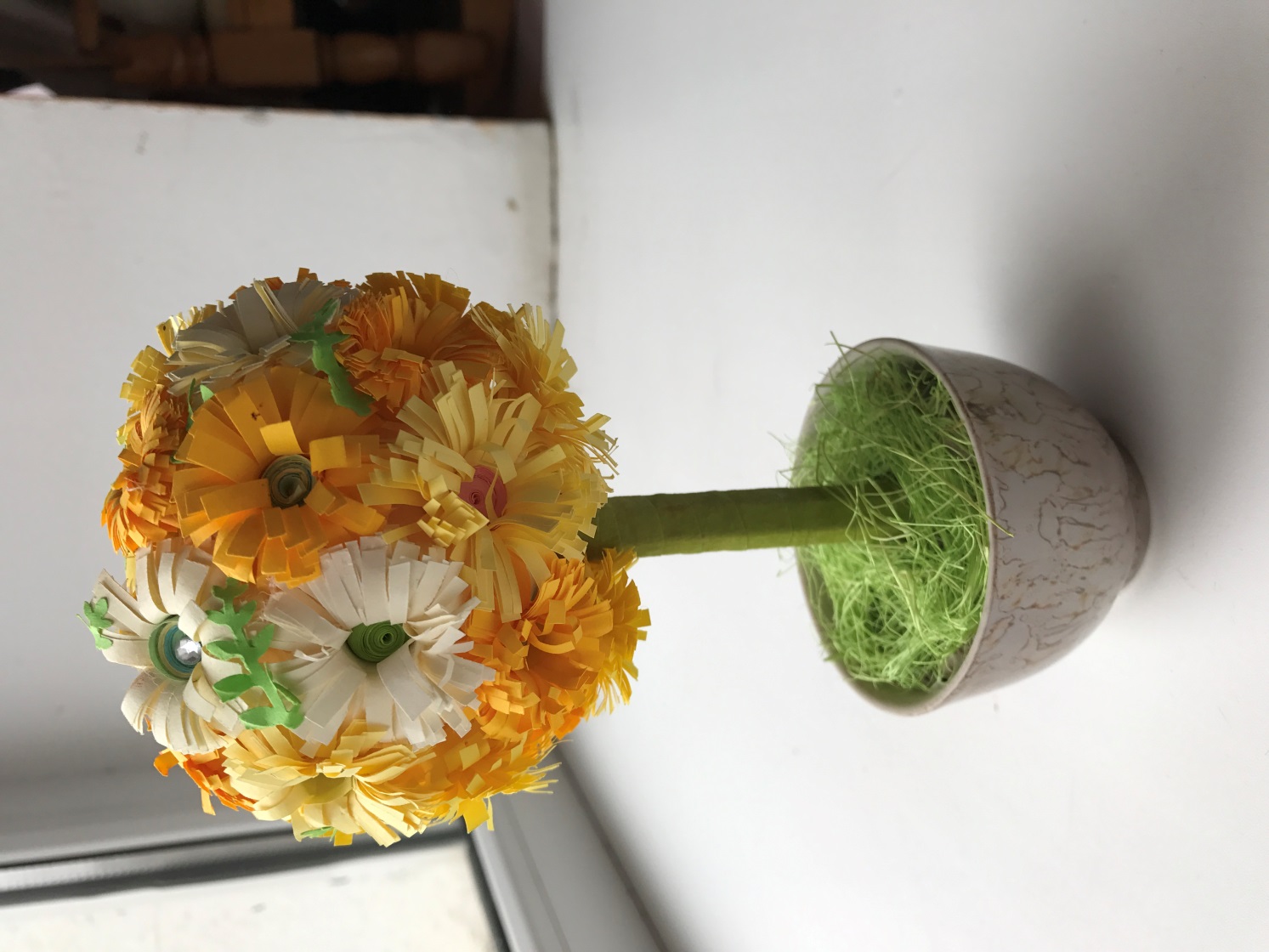 Всем нам известно, что педагоги люди творческие , они  все время находятся в активном творческом поиске . В связи с этим готовясь к очередному смотр -конкурсу я обратила свое внимание на технику канзаши . Меня очень захотелось выполнить работу в технике канзаши. И вот вооружившись лентами , зажигалкой  и всем необходимым для работы у меня закипела работа. Оказалось что , это не так и страшно, « Глаза бояться ,а руки творят!»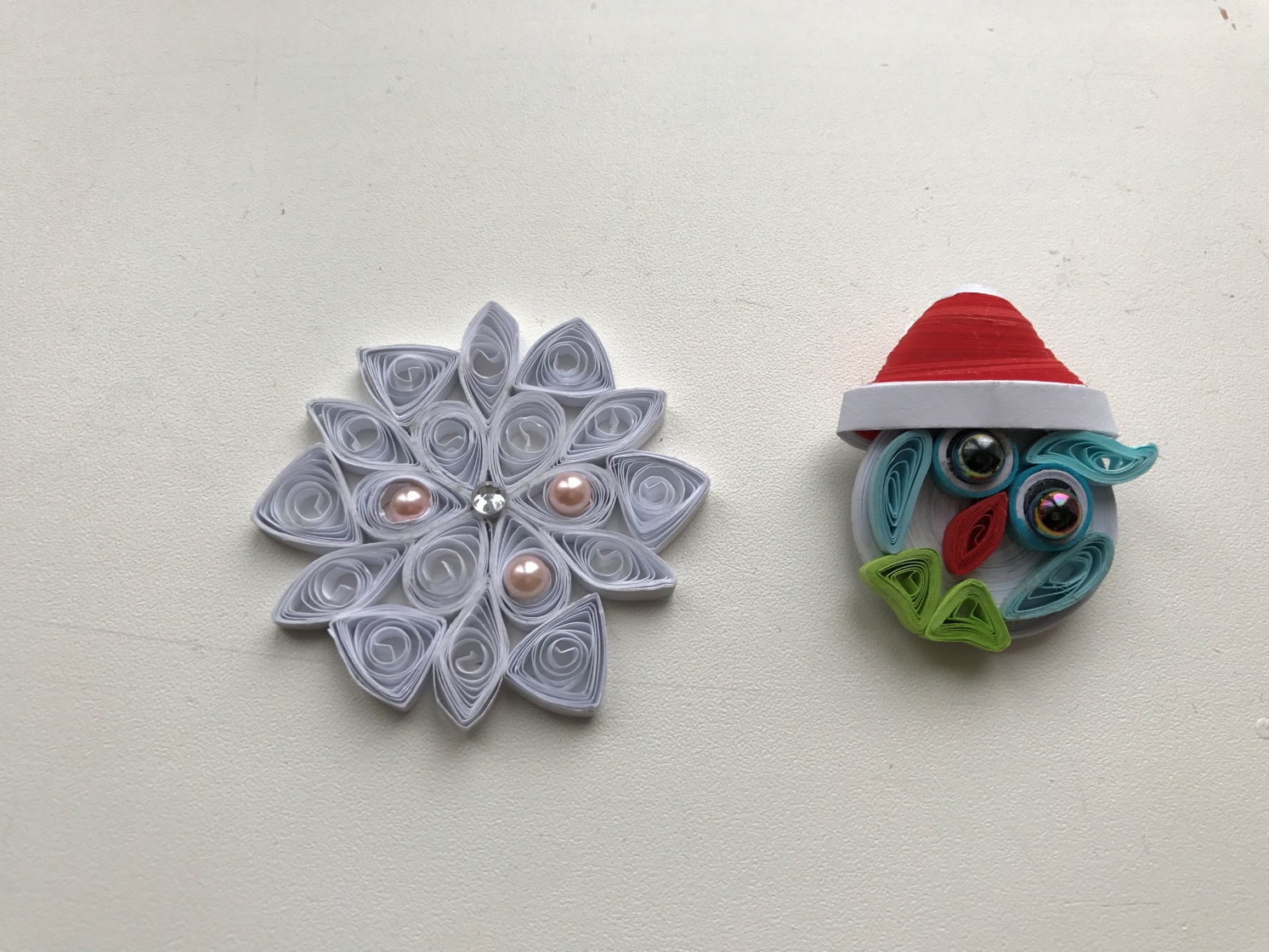 В технологии его проведения главное – не сообщить и освоить информацию, а передать способы деятельности, будь то прием, метод, методика или технология.Вот моя первая работа в этой технике. 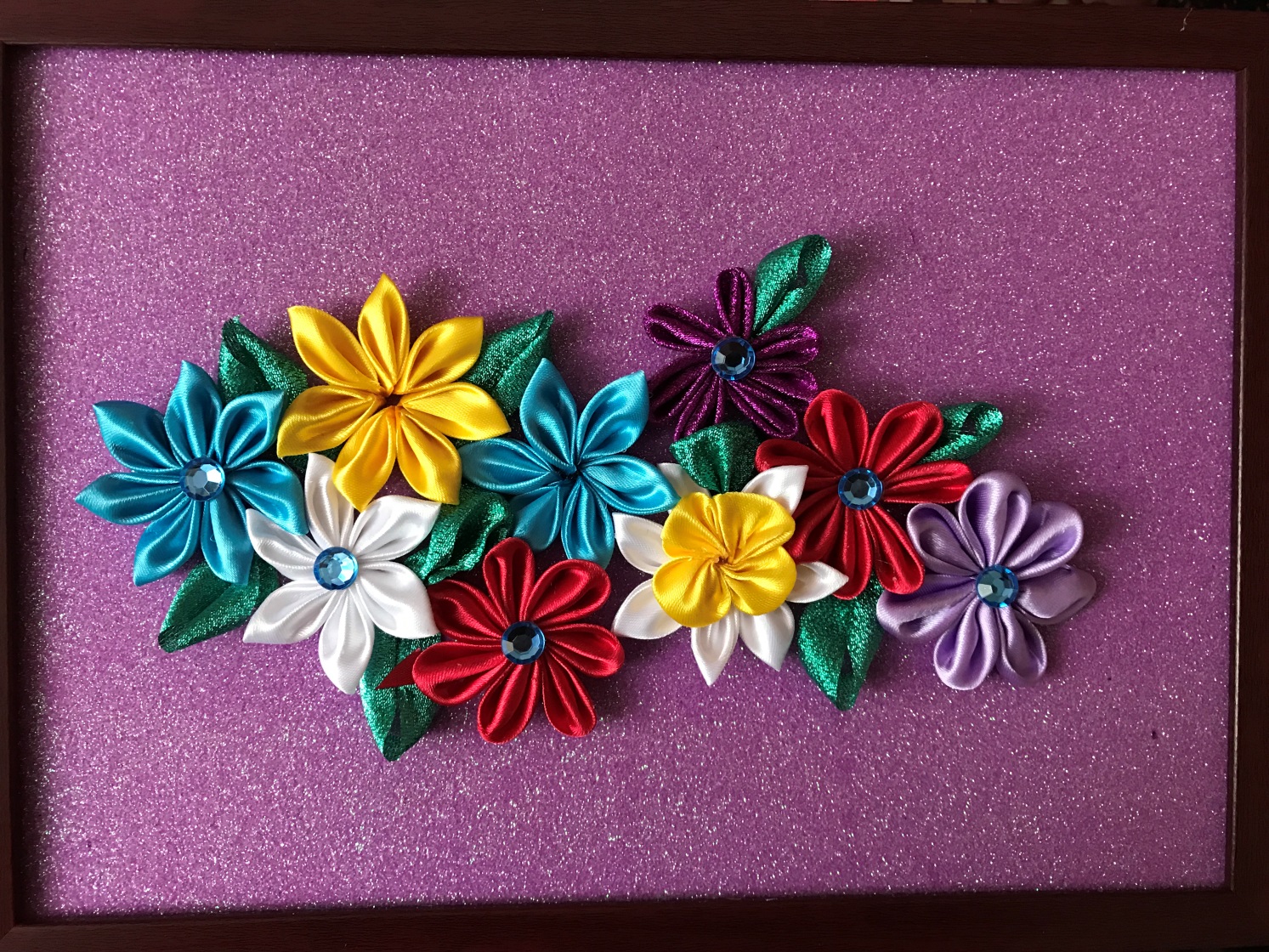 Сегодня я вам продемонстрирую Мастер-класс «Божья  коровка  из лент Канзаши» 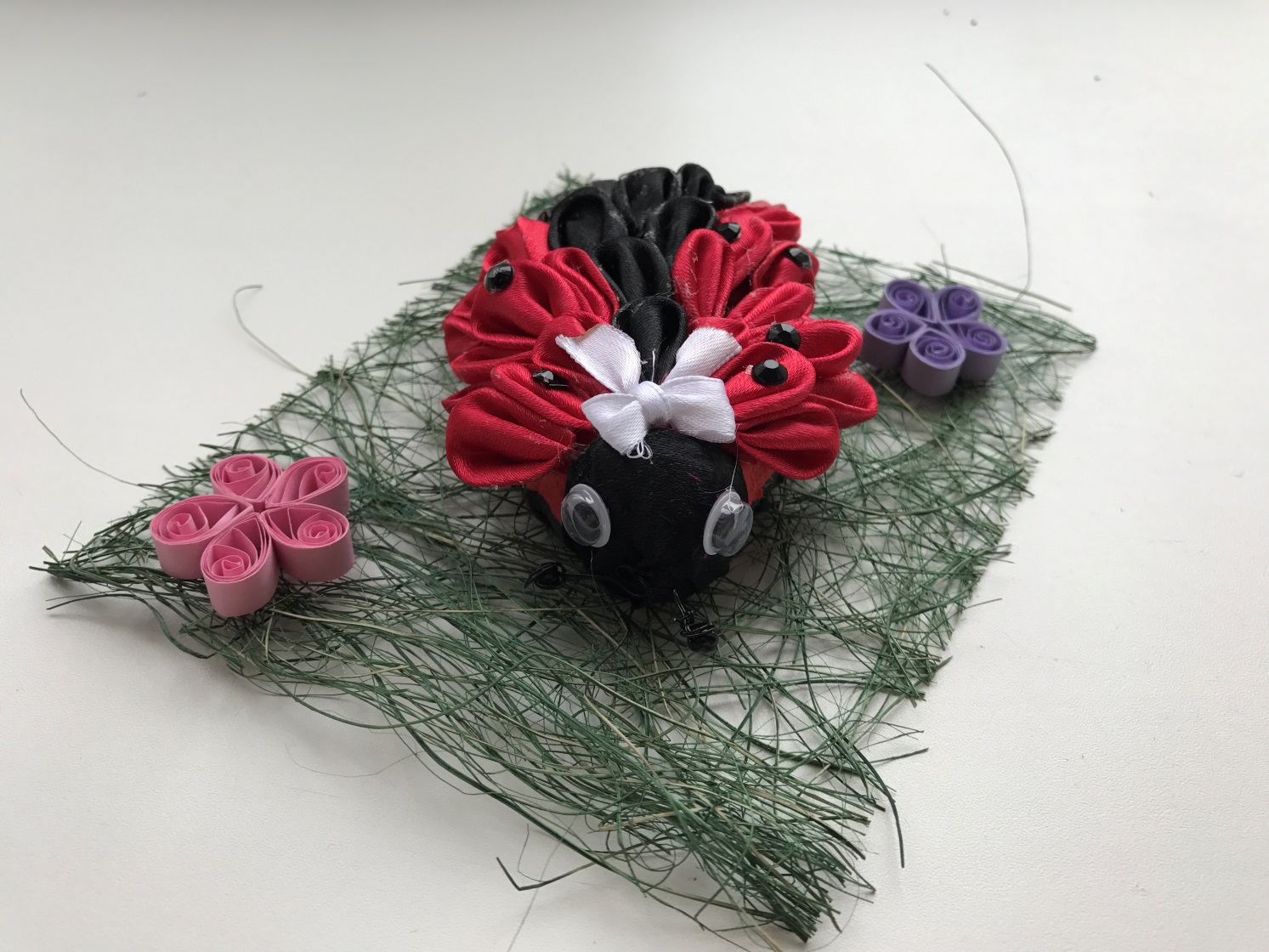 Мастер – класс рассчитан на детей старшего дошкольного возраста, педагогов и родителей. Цель мастер - класса: обзор педагогических технологий сотрудничества  и приёмы использования их на практике.     Задачи мастер - класса: * демонстрация теории работы в малых группах (методов, приемов); * совместная отработка в группах  и  решение педагогической задачи путём   технологии канзаши.Назначение: украшение интерьера, хорошая идея для подарка. 
В наше время, подарки, сделанные своими руками, пользуются большой популярностью. Приятно получить в подарок вот такую божью коровку.  В детстве мне на вопрос о названии «божья коровка» бабушка, говорила: «Коровка – потому что на корову похожа по раскраске, а божья – потому, что Богом дана». Обычно дошкольники , с большим интересом наблюдают за замечательным пятнистым жучком, который не боится человеческих рук, повернёшь ладошку, а божья коровка разворачивается, и ползёт вверх, в сторону неба… дети в это момент приговаривают потешки и с радостью выпускают .
Божья коровка, полети на небо…помните? После целевой прогулки и наблюдением в природе за Божьей коровкой, мои дети изготовили вот таких Божьих коровок.  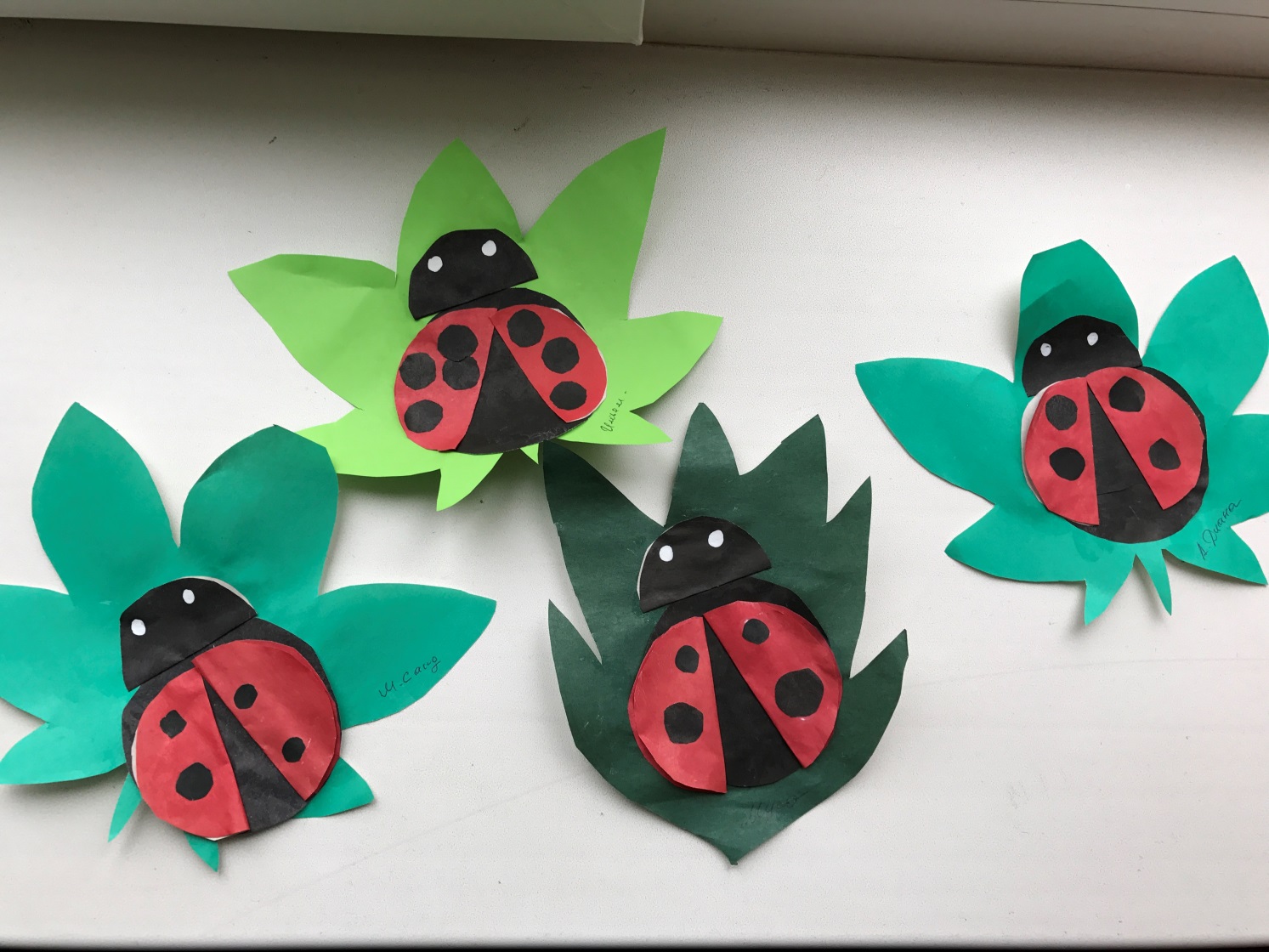 Сегодня предлагаю вам один из вариантов изготовления  «Божья коровка из лент канзаши» Для работы необходимо:
• Губка
• Атласные ленты (красные и черные)
• Клей пистолет, двойной скотч
• Ножницы
• Канцелярский нож
• Бисер черного цвета
• Глазки
• Стразы
• Зелёная искусственная сетка, цветы в технике квилинг
• Проволока, нарезанная заранее 7-8 см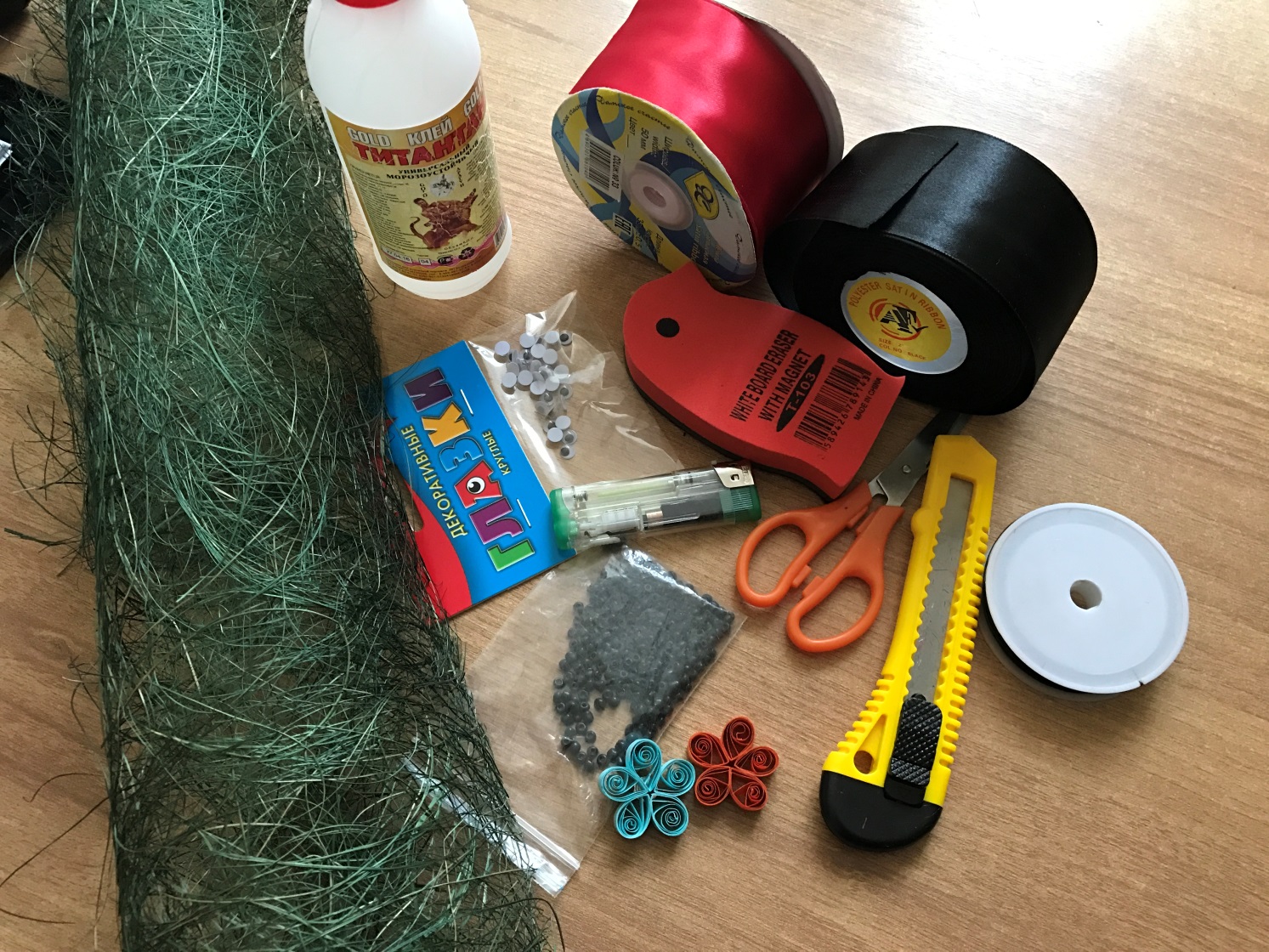 Божья коровка из лент Канзаши.